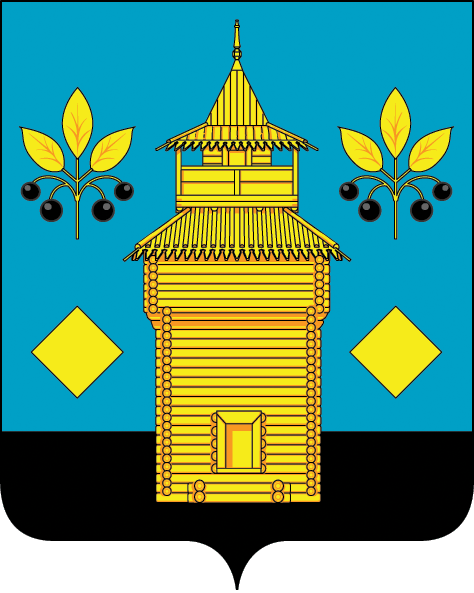 В целях восстановления мемориальных сооружений и объектов, увековечивающих память погибших при защите Отечества, руководствуясь статьей 142.4  Бюджетного кодекса Российской Федерации, Федеральным законом от 6 октября 2003 года № 131-ФЗ «Об общих принципах организации местного самоуправления в Российской Федерации», Постановлением Правительства Иркутской области от 23 января 2024 года № 33-пп «О предоставлении иных межбюджетных трансфертов на восстановление мемориальных сооружений и объектов, увековечивающих память погибших при защите Отечества», статьями 24, 50 Устава Черемховского районного муниципального образования, администрация Черемховского районного муниципального образованияПОСТАНОВЛЯЕТ:1. Утвердить:1.1. прилагаемый Порядок отбора и предоставления иных межбюджетных трансфертов городскому и сельским поселениям Черемховского района на восстановление мемориальных сооружений и объектов, увековечивающих память погибших при защите Отечества (приложение № 1);1.2. состав комиссии по отбору и предоставлению межбюджетных трансфертов на восстановление мемориальных сооружений и объектов, увековечивающих память погибших при защите Отечества городскому и сельским поселениям Черемховского района (приложение № 2).2. Признать утратившим силу постановление администрации Черемховского районного муниципального образования от 29 апреля 2020 года 245-п «Об утверждении Порядка по отбору и предоставлению иных межбюджетных трансфертов муниципальным образованиям Черемховского района на восстановление мемориальных сооружений и объектов, увековечивающих память погибших при защите Отечества»;3. Отделу организационной работы (Коломеец Ю.А.):3.1. внести информационную справку в оригинал постановления администрации Черемховского районного муниципального образования, указанного в пункте 2 настоящего постановления о дате признания его утратившими силу настоящим постановлением;3.2. направить на опубликование настоящее постановление в газету «Мое село, край Черемховский» и разместить на официальном сайте Черемховского районного муниципального образования.4. Контроль за исполнением настоящего постановления возложить на исполняющего обязанности заместителя мэра по социальным вопросам Е.А. Манзулу.Мэр района С.В. МарачПорядокотбора и предоставления иных межбюджетных трансфертов городскому и сельским поселениям Черемховского района на восстановление мемориальных сооружений и объектов, увековечивающих память погибших при защите Отечества1. Настоящий Порядок устанавливает критерии и условия отбора по предоставлению иных межбюджетных трансфертов (далее - иные межбюджетные трансферты) городскому и сельским поселениям Черемховского района (далее – поселения).2. Предоставление иных межбюджетных трансфертов поселениям Черемховского района осуществляется отделом по культуре и библиотечному обслуживанию администрации Черемховского районного муниципального образования (далее – уполномоченный орган).3. Критерием отбора поселений для предоставления иных межбюджетных трансфертов является наличие на территории соответствующего поселения мемориальных сооружений и объектов, увековечивающих память погибших при защите Отечества, требующих восстановления (ремонта, реставрации, благоустройства).4. В рамках настоящего Порядка на восстановление мемориальных сооружений и объектов, увековечивающих память погибших при защите Отечества городскому и сельским поселениям Черемховского района включены расходы на проведение следующих мероприятий:4.1. сохранение, благоустройство военно-мемориальных комплексов, в том числе посредством установки новых частей (элементов) этих военно-мемориальных комплексов в полном объеме в случае, если существующие пришли в негодность;4.2. сохранение, благоустройство памятных мест, включая установку малых архитектурных форм, проведение (замену) освещения, ландшафтный дизайн.5. Условиями отбора поселений на получение иных межбюджетных трансфертов являются:5.1. предоставление уполномоченному органу следующих документов:5.1.1. заявка на участие, заверенная главой в установленном порядке соответствующего поселения, на участие в отборе по предоставлению иных межбюджетных трансфертов на восстановление мемориальных сооружений и объектов, увековечивающих память погибших при защите Отечества поселениям Черемховского района, в которую включены расходы на проведение мероприятий в соответствии с приложением № 1 к Порядку;5.1.2. пояснительная записка с обоснованием необходимости реализации мероприятия, с приложением фотографий мемориального объекта;5.1.3. сметная документация на реализацию мероприятия;5.1.4. иные межбюджетные трансферты выделяются только на объекты муниципальной собственности, находящиеся на земельном участке, оформленном в муниципальную собственность соответствующего поселения.Все предоставляемые документы (копии документов) должны быть подписаны главой городского или сельского поселения и заверены печатью.Документы для участия в отборе поселений принимаются уполномоченным органом в срок до 22 февраля текущего года.Документы регистрируются уполномоченным органом в день их предоставления до 16.00. В случае предоставления документов позже 16.00, регистрация осуществляется следующим рабочим днем;5.2. представление документов в сроки, установленные подпунктом 5.1.4 пункта 5 настоящего Порядка; 5.3. полнота представления документов, указанных в подпункте 5.1 пункта 5 настоящего Порядка.6. Для проверки соответствия поселений критериям и условиям отбора и подведения итогов отбора на предоставление иных межбюджетных трансфертов создается Комиссия по отбору и предоставлению иных межбюджетных трансфертов городскому и сельским поселениям Черемховского района на восстановление мемориальных сооружений и объектов, увековечивающих память погибших при защите Отечества (далее – комиссия) в составе согласно приложению № 2 к настоящему Постановлению.7. На основании предоставленных документов комиссия в течение 2 рабочих дней формирует списки поселений, включенных и не включенных в конкурсный отбор.Основанием для отказа во включении в конкурсный отбор являются:несоответствие поселения критерию отбора, установленному пунктом 3 настоящего Порядка;несоответствие поселения условиям отбора, указанным в пункте 5 настоящего Порядка;предоставление неполного перечня документов;предоставление документов по истечении срока их предоставления.8. Расчет объемов иных межбюджетных трансфертов поселениям зависит от необходимой для осуществления мероприятия суммы и распределяется между муниципальными образованиями пропорционально сметной потребности, связанной с проведением мероприятий по восстановлению мемориальных сооружений и объектов, увековечивающих память погибших при защите Отечества.9. Решение о распределении иных межбюджетных трансфертов принимается комиссией в течение 3 рабочих дней со дня формирования списка поселений, включенных в конкурсный отбор. 10. Решение конкурсной Комиссии оформляется протоколом.11. На основании протокола заседания комиссии, уполномоченный орган готовит проект постановления администрации Черемховского районного муниципального образования о распределении иных межбюджетных трансфертов.12. Предоставление иных межбюджетных трансфертов осуществляется на основании заключенного между уполномоченным органом и поселением соглашения. 13. Администрация поселения представляет в уполномоченный орган отчетность о расходовании средств в порядке и на условиях, определенных соглашением о предоставлении иных межбюджетных трансфертов.14. Уполномоченный орган осуществляет контроль за использованием иных межбюджетных трансфертов поселениями в соответствии с условиями и целью предоставления иных межбюджетных трансфертов.15. В случае нецелевого использования и нарушения условий предоставления иных межбюджетных трансфертов получатель осуществляет возврат денежных средств в бюджет Черемховского районного муниципального образования. Срок возврата - 30 календарных дней с момента установления факта нарушения условий или нецелевого использования иных межбюджетных трансфертов.16. Поселения несут ответственность за целевое использование иных межбюджетных трансфертов и достоверность представляемых сведений в соответствии с законодательством Российской Федерации.СОСТАВкомиссии по отбору и предоставлению иных межбюджетных трансфертов городскому и сельским поселениям Черемховского района на восстановление мемориальных сооружений и объектов, увековечивающих память погибших при защите ОтечестваЗАЯВКАНА ПРЕДОСТАВЛЕНИЕ ИНЫХ МЕЖБЮДЖЕТНЫХ ТРАНСФЕРТОВ НА ВОССТАНОВЛЕНИЕ МЕМОРИАЛЬНЫХ СООРУЖЕНИЙ И ОБЪЕКТОВ, УВЕКОВЕЧИВАЮЩИХ ПАМЯТЬ ПОГИБЩИХ ПРИ ЗАЩИТЕ ОТЕЧЕСТВА ГОРОДСКОМУ И СЕЛЬСКИМ ПОСЕЛЕНИЯМ ЧЕРЕМХОВСКОГО РАЙОНА, ___________________________________________________________________________        (наименование муниципального образования Черемховского района)2.Место реализации проекта (населенный пункт): ___________________________3. 4.  Перечень документов и иных материалов, прилагаемых к настоящей заявке:1)2)3)Глава администрациимуниципального образования ____________ (________________________) (подпись)  (расшифровка подписи)    М.П.   _________________________(№ раб. телефона, e-mail)________________________   (№ сот. телефона)КРИТЕРИИ ОЦЕНКИ КОНКУРСНОЙ ПРОЦЕДУРЫ_________________________МО РОССИЙСКАЯ ФЕДЕРАЦИЯЧеремховское районное муниципальное образованиеАДМИНИСТРАЦИЯП О С Т А Н О В Л Е Н И Е08.02.2024№ 156-п Черемхово ЧеремховоОб утверждении Порядка отбора и предоставления иных межбюджетных трансфертов городскому и сельским поселениям Черемховского района на восстановление мемориальных сооружений и объектов, увековечивающих память погибших при защите ОтечестваПриложение № 1к постановлению администрацииЧеремховского районногомуниципального образованияот 08.02.2024 № 156-пПриложение 2к постановлению администрацииЧеремховского районного                                                                                        муниципального образованияот 08.02.2024 № 156-пПредседатель комиссии:-Марач Сергей Владимирович – мэр Черемховского районного муниципального образованияЗаместитель председателя комиссии:-Манзула Евгений Александрович – и.о. заместителя мэра по социальным вопросамСекретарь комиссии:-Бузина Анастасия Николаевна – главный специалист отдела по культуре и библиотечному обслуживанию администрации Черемховского районного муниципального образованияЧлены комиссии:-Гайдук Юлия Николаевна-начальник финансового управления администрации Черемховского районного муниципального образованияИванова Алёна Валерьевна-начальник отдела по культуре и библиотечному обслуживанию администрации Черемховского районного муниципального образованияКолесников Александр Николаевич-председатель Черемховского районного Совета ветеранов (по согласованию)Приложение № 1к Порядку по отбору и предоставлению иных межбюджетных трансфертов на восстановление мемориальных сооружений и объектов, увековечивающих память погибших при защите Отечества городскому и сельским поселениям Черемховского районаN п/пНаименование мероприятияПериод реализацииОбщий объем финансирования, руб.N п/пНаименование мероприятияПериод реализацииОбщий объем финансирования, руб.12ИТОГО:ИТОГО:Приложение № 2к Порядку по отбору и предоставлению иных межбюджетных трансфертов на восстановление мемориальных сооружений и объектов, увековечивающих память погибших при защите Отечества городскому и сельским поселениям Черемховского района N п/пКритерии отбораКоличество баллов1Заявка заверенную в установленном порядке на участие в отборе по предоставлению межбюджетных трансфертов городскому и сельским поселениям на восстановление мемориальных сооружений и объектов, увековечивающих память погибших при защите Отечества2Пояснительная записка с обоснованием необходимости реализации мероприятия, с приложением фотографий мемориального объекта3Наличие заверенного в установленном порядке сметного проекта или сводного сметного расчета на выполнение работ, определяющих расходные обязательства муниципального образования на восстановление мемориальных сооружений и объектов, увековечивающих память погибших при защите Отечества.4Полнота предоставляемых документов5Своевременное предоставление информации